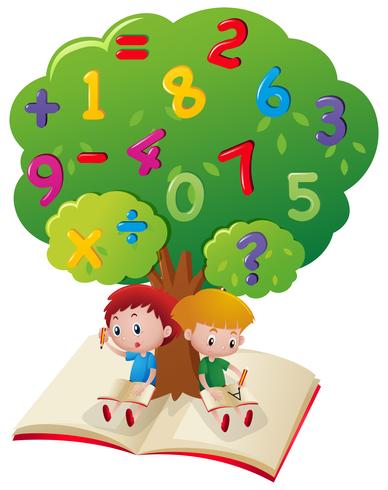 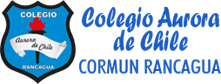                           Queridos niños y niñas, les damos la bienvenida a una nueva semana”                              Los invitamos a realizar la siguiente actividad.Queridos niños y niñas, les damos la bienvenida a una nueva semana”Los invitamos a realizar la siguiente actividad		 Matemáticas Pac 3Kínder A y B Clases en línea		 Matemáticas Pac 3Kínder A y B Clases en línea		 Matemáticas Pac 3Kínder A y B Clases en línea		 Matemáticas Pac 3Kínder A y B Clases en líneaNombre Alumno: Nombre Alumno: Nombre Alumno: Nombre Alumno: Fecha: Lunes 26 de octubre del 2020            Semana 30            Hora: 15.00 a 15.45 horasFecha: Lunes 26 de octubre del 2020            Semana 30            Hora: 15.00 a 15.45 horasFecha: Lunes 26 de octubre del 2020            Semana 30            Hora: 15.00 a 15.45 horasFecha: Lunes 26 de octubre del 2020            Semana 30            Hora: 15.00 a 15.45 horasEducadoras: Gissela Robledo (Kínder A), Claudia Duarte (Kínder B)Educadoras: Gissela Robledo (Kínder A), Claudia Duarte (Kínder B)Educadoras: Gissela Robledo (Kínder A), Claudia Duarte (Kínder B)Educadoras: Gissela Robledo (Kínder A), Claudia Duarte (Kínder B)Docentes PIE:  Lidia León (Kínder A) Jimena Zech (Kínder B)Docentes PIE:  Lidia León (Kínder A) Jimena Zech (Kínder B)Docentes PIE:  Lidia León (Kínder A) Jimena Zech (Kínder B)Docentes PIE:  Lidia León (Kínder A) Jimena Zech (Kínder B)NúcleoPensamiento MatemáticoPensamiento MatemáticoPensamiento MatemáticoObjetivo de Aprendizaje2. Experimentar con diversos objetos estableciendo relaciones para clasificar por dos o tres atributos a la vez (forma, color, tamaño)2. Experimentar con diversos objetos estableciendo relaciones para clasificar por dos o tres atributos a la vez (forma, color, tamaño)2. Experimentar con diversos objetos estableciendo relaciones para clasificar por dos o tres atributos a la vez (forma, color, tamaño)O. T. I.A 10Comunicar a otras personas desafíos alcanzados, identificando acciones que aportaron a su logro y definiendo nuevas metas.Comunicar a otras personas desafíos alcanzados, identificando acciones que aportaron a su logro y definiendo nuevas metas.Comunicar a otras personas desafíos alcanzados, identificando acciones que aportaron a su logro y definiendo nuevas metas.Indicador de logroDescribe algunas semejanzas y diferencias al comparar objetos considerando tre atributos a la vez.Describe algunas semejanzas y diferencias al comparar objetos considerando tre atributos a la vez.Describe algunas semejanzas y diferencias al comparar objetos considerando tre atributos a la vez.HabilidadEstablecer relaciones al clasificar.Establecer relaciones al clasificar.Establecer relaciones al clasificar.Actividad / Instrucción-Activan conocimientos previos recordando ¿Qué es clasificar? ¿qué podemos clasificar?-Ven video explicativo del contenido-Escuchan y ven Power Point explicativo del contenido y responden preguntas-Escuchan instrucciones de Educadora.-Realizan juego con material concreto clasificando diversos objetos-En cuadernillo Pac (pág. 10-11) se les solicita que observen imágenes y se les pregunta ¿en que se parecen estas flores? ¿en que se diferencian estas flores, luego recortan ordenan y pegan flores que son iguales en un mismo florero, según forma, tamaño y color.- Responden preguntas d cierre.-Activan conocimientos previos recordando ¿Qué es clasificar? ¿qué podemos clasificar?-Ven video explicativo del contenido-Escuchan y ven Power Point explicativo del contenido y responden preguntas-Escuchan instrucciones de Educadora.-Realizan juego con material concreto clasificando diversos objetos-En cuadernillo Pac (pág. 10-11) se les solicita que observen imágenes y se les pregunta ¿en que se parecen estas flores? ¿en que se diferencian estas flores, luego recortan ordenan y pegan flores que son iguales en un mismo florero, según forma, tamaño y color.- Responden preguntas d cierre.-Activan conocimientos previos recordando ¿Qué es clasificar? ¿qué podemos clasificar?-Ven video explicativo del contenido-Escuchan y ven Power Point explicativo del contenido y responden preguntas-Escuchan instrucciones de Educadora.-Realizan juego con material concreto clasificando diversos objetos-En cuadernillo Pac (pág. 10-11) se les solicita que observen imágenes y se les pregunta ¿en que se parecen estas flores? ¿en que se diferencian estas flores, luego recortan ordenan y pegan flores que son iguales en un mismo florero, según forma, tamaño y color.- Responden preguntas d cierre.Materiales   -Computador, celular, o tablet.- Video sobre Clasificaciónhttps://www.youtube.com/watch?v=wsNN2uZkrKE&t=80sCLASIFICACIÓN 🌹🌷🌲🌳- MATEMÁTICA-Power Point explicativo del contenido- Lápiz grafito- Tijeras- Pegamento en barra.- Cuadernillo Pac 3. Actividad Nº 72 (página 10-11).- Set de figuras geométricas entregadas en el colegio.-Computador, celular, o tablet.- Video sobre Clasificaciónhttps://www.youtube.com/watch?v=wsNN2uZkrKE&t=80sCLASIFICACIÓN 🌹🌷🌲🌳- MATEMÁTICA-Power Point explicativo del contenido- Lápiz grafito- Tijeras- Pegamento en barra.- Cuadernillo Pac 3. Actividad Nº 72 (página 10-11).- Set de figuras geométricas entregadas en el colegio.-Computador, celular, o tablet.- Video sobre Clasificaciónhttps://www.youtube.com/watch?v=wsNN2uZkrKE&t=80sCLASIFICACIÓN 🌹🌷🌲🌳- MATEMÁTICA-Power Point explicativo del contenido- Lápiz grafito- Tijeras- Pegamento en barra.- Cuadernillo Pac 3. Actividad Nº 72 (página 10-11).- Set de figuras geométricas entregadas en el colegio.ContenidosClasificar por 3 atributos (forma, tamaño, color)Clasificar por 3 atributos (forma, tamaño, color)Clasificar por 3 atributos (forma, tamaño, color)RUTA DE APRENDIZAJEINICIODESARROLLOCIERRERUTA DE APRENDIZAJE  Nos saludamos todos y    todas cantando canción de saludo, luego recordamos normas de convivencia. Se da a conocer objetivo de la clase y la Ruta de Aprendizaje.  Intervención PIESe activan conocimientos previos y se les pregunta recuerdan ¿Qué es clasificar? ¿qué podemos clasificar?Se invita a ver y escuchar un video relacionado con el contenidoSe felicita por respuestas y participación de los estudiantes.Se invita a ver un Power Point explicativo sobre el contenido y responder preguntas¿Qué clasificamos?¿Cómo lo sabes?Luego se invita a trabajar con material concreto y realizar un juego clasificando según su forma, color y tamaño. Ejemplo:1ºAgrupa las figuras según color (rojo, azul, verde y amarillo)2º Agrupa las figuras según su forma (círculocuadrado, triángulo y rectángulo)3º Agrupa las figuras según su tamaño (grandemediano y chico)Se felicita por participación y respuestas de todos los estudiantes.Para finalizar actividad se les solicita que busque la pág. 10 actividad Nº72Se les pide que observen las imágenes y verbalicen ¿Qué creen que deben hacer? Se espera respuesta de los estudiantes, luego Educadora leerá las instruccionesSe les pide que recorten las flores y luego ordenen, clasifiquen y peguen en macetas por forma, color y tamaño.Finalmente, se les pregunta ¿de qué se trató la clase de hoy? ¿qué fue lo más difícil de realizar? ¿por qué? ¿te gusto la actividad? ¿por qué? Se felicita a todo el curso por trabajo realizado.Se solicita que estudiante pueda escribir nombre fecha (letra Century Gothic)Ejemplo:Lunes 26 octubre 2020Se espera que el adulto fotografíe la actividad Nº 72 y la envíe como evidencia a Plataforma Classroom de cada profesora respectiva.Tarea actividad N.º 74 enviar en esta misma fecha.		 Matemáticas Pac 3Kínder A y B Clases en línea		 Matemáticas Pac 3Kínder A y B Clases en línea		 Matemáticas Pac 3Kínder A y B Clases en línea		 Matemáticas Pac 3Kínder A y B Clases en líneaNombre Alumno: Nombre Alumno: Nombre Alumno: Nombre Alumno: Fecha: Jueves 29 de octubre del 2020            Semana 29             Hora: 15.00 a 15.45 horasFecha: Jueves 29 de octubre del 2020            Semana 29             Hora: 15.00 a 15.45 horasFecha: Jueves 29 de octubre del 2020            Semana 29             Hora: 15.00 a 15.45 horasFecha: Jueves 29 de octubre del 2020            Semana 29             Hora: 15.00 a 15.45 horasEducadoras: Gissela Robledo (Kínder A), Claudia Duarte (Kínder B)Educadoras: Gissela Robledo (Kínder A), Claudia Duarte (Kínder B)Educadoras: Gissela Robledo (Kínder A), Claudia Duarte (Kínder B)Educadoras: Gissela Robledo (Kínder A), Claudia Duarte (Kínder B)Docentes PIE:  Lidia León (Kínder A) Jimena Zech (Kínder B)Docentes PIE:  Lidia León (Kínder A) Jimena Zech (Kínder B)Docentes PIE:  Lidia León (Kínder A) Jimena Zech (Kínder B)Docentes PIE:  Lidia León (Kínder A) Jimena Zech (Kínder B)NúcleoPensamiento MatemáticoPensamiento MatemáticoPensamiento MatemáticoObjetivo de Aprendizaje8.Resolver problemas simples de manera concreta y pictórica agregando o quitando hasta 10 elementos, comunicando las acciones llevadas a cabo.8.Resolver problemas simples de manera concreta y pictórica agregando o quitando hasta 10 elementos, comunicando las acciones llevadas a cabo.8.Resolver problemas simples de manera concreta y pictórica agregando o quitando hasta 10 elementos, comunicando las acciones llevadas a cabo.O. T.I.A:10Comunicar a otras personas desafíos alcanzados, identificando acciones que aportaron a su logro y definiendo nuevas metas.Comunicar a otras personas desafíos alcanzados, identificando acciones que aportaron a su logro y definiendo nuevas metas.Comunicar a otras personas desafíos alcanzados, identificando acciones que aportaron a su logro y definiendo nuevas metas.Indicador de logroResuelve problemas simples de adición y sustracción, señalando la cantidad total.Resuelve problemas simples de adición y sustracción, señalando la cantidad total.Resuelve problemas simples de adición y sustracción, señalando la cantidad total.HabilidadResolver problemas.Resolver problemas.Resolver problemas.Actividad / Instrucción-Activan conocimientos previos -Ven y escuchan Video de La suma y resta-Ven Power Point explicativo del contenido y responden preguntas.- Escuchan instrucciones de Educadora- Trabajan con material concreto con caja Mackínder y porotos o botones pequeños- Cuadernillo Pac 3 Actividad Nº 75(página 15). Dibujan o juegan a escribir el resultado del problema en el recuadro que corresponde.Actividad Nº 80 (página 21) Juega a escribir o dibujan el resultado sobre la línea punteada.- Realizan autoevaluación.--Responden preguntas de cierre.-Activan conocimientos previos -Ven y escuchan Video de La suma y resta-Ven Power Point explicativo del contenido y responden preguntas.- Escuchan instrucciones de Educadora- Trabajan con material concreto con caja Mackínder y porotos o botones pequeños- Cuadernillo Pac 3 Actividad Nº 75(página 15). Dibujan o juegan a escribir el resultado del problema en el recuadro que corresponde.Actividad Nº 80 (página 21) Juega a escribir o dibujan el resultado sobre la línea punteada.- Realizan autoevaluación.--Responden preguntas de cierre.-Activan conocimientos previos -Ven y escuchan Video de La suma y resta-Ven Power Point explicativo del contenido y responden preguntas.- Escuchan instrucciones de Educadora- Trabajan con material concreto con caja Mackínder y porotos o botones pequeños- Cuadernillo Pac 3 Actividad Nº 75(página 15). Dibujan o juegan a escribir el resultado del problema en el recuadro que corresponde.Actividad Nº 80 (página 21) Juega a escribir o dibujan el resultado sobre la línea punteada.- Realizan autoevaluación.--Responden preguntas de cierre.Materiales   -Computador, celular, o tablet.- Video sobre “Suma y resta”https://www.youtube.com/watch?v=2Iy92z6WOqITito El Gatito - Suma y Resta.-Power Point explicativo de La Suma y la Resta- Lápiz grafito                                 - Caja Mac kínder                                                                                           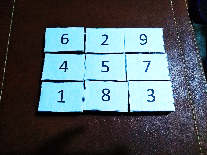 - Porotos o botones pequeños.- Cuadernillo Pac 3. Actividad Nº 75(página 15). Actividad Nº 80(21)-Computador, celular, o tablet.- Video sobre “Suma y resta”https://www.youtube.com/watch?v=2Iy92z6WOqITito El Gatito - Suma y Resta.-Power Point explicativo de La Suma y la Resta- Lápiz grafito                                 - Caja Mac kínder                                                                                           - Porotos o botones pequeños.- Cuadernillo Pac 3. Actividad Nº 75(página 15). Actividad Nº 80(21)-Computador, celular, o tablet.- Video sobre “Suma y resta”https://www.youtube.com/watch?v=2Iy92z6WOqITito El Gatito - Suma y Resta.-Power Point explicativo de La Suma y la Resta- Lápiz grafito                                 - Caja Mac kínder                                                                                           - Porotos o botones pequeños.- Cuadernillo Pac 3. Actividad Nº 75(página 15). Actividad Nº 80(21)ContenidosSuma (adición) y Resta(sustracción)Suma (adición) y Resta(sustracción)Suma (adición) y Resta(sustracción)RUTA DE APRENDIZAJEINICIODESARROLLOCIERRERUTA DE APRENDIZAJE  Nos saludamos todos y    todas cantando canción de saludo, luego recordamos normas de convivencia. Se da a conocer objetivo de la clase y la Ruta de Aprendizaje.  Intervención PIE Se activan conocimientos previos y se les pregunta ¿Qué es la suma? ¿qué es la resta? Se espera respuesta de los estudiantes, luego se invita a ver video de la Suma y la Resta.Se felicita por respuestas y participación de los estudiantesSe invita a ver un Power Point explicativo sobre el contenido y realizar algunos ejercicios de suma y resta.Posteriormente se les invita a realizar un juego con caja Mac kínder y porotos para ejercitar en forma concreta el contenido (suma- resta) según indicaciones dadas por Educadora.Se felicita a todo el grupo curso por su participación y trabajo en clases.Para finalizar actividad se les solicita que busque la página 15 actividad Nº75Se les pide que observen las imágenes y verbalicen ¿Qué creen que deben hacer? Se espera respuesta de los estudiantes, luego Educadora leerá las instrucciones y se les pide que dibujen en recuadro el número que corresponde al problema(suma)En página 21 actividad Nº 80 se les pide que dibujen en línea punteada el número que corresponde al problema (resta).Responden autoevaluación usando tarjeta con Nº 1 o Nº 2 según corresponda.Finalmente, se les pregunta ¿de qué se trató la clase de hoy? ¿qué fue lo más difícil de realizar? ¿por qué? ¿te gusto la actividad? ¿por qué? Se felicita a todo el curso por trabajo realizado.Se solicita que estudiante pueda escribir nombre fecha (letra Century Gothic)Ejemplo:Jueves 29 octubre 2020Se espera que el adulto fotografíe la actividad Nº 75 y Nº 80 y la envíe como evidencia a Plataforma Classroom de cada profesora respectiva.